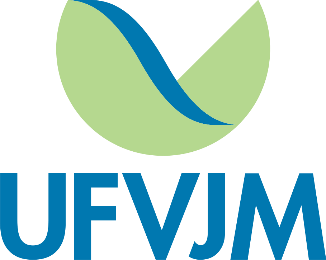 UNIVERSIDADE Federal dos vales do Jequitinhonha e MucuriConsulta à Comunidade Acadêmica da UFVJMReitorado – Quadriênio 2023-2027RESOLUÇÃO Nº CONSU 03/2023, DE 06 DE MARÇO DE 2023ANEXO II - Solicitação de impugnação de inscrição de chapaINFORMAÇÕES DO SOLICITANTENome Completo:   Cargo:Matrícula SIAPE:Unidade de Lotação:Telefone/Celular:E-mail:Nome da Chapa:Motivo:Fundamentação: Cidade-Estado, _____ de ___________de 2023.Assinatura do Solicitante (assinatura via Gov.Br ou Assina@UFVJM)